『せんだいデザインリーグ2021 卒業設計日本一決定戦 Official Book』目次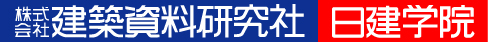 大会趣旨「困難な状況下でも、この場を維持する重要性──埋もれた原石を見出すプラットフォーム」　厳 爽 総評「時代の変化と建築──3.11東日本大震災の直前、SDL2011から10年ぶりの審査」　乾久美子（審査員長） FINALIST　ファイナリスト・入賞作品【日本一】●私の人生（家）──心理モデルとしての住宅と、その遡及的改修のセルフセラピー森永あみ（芝浦工業大学）【日本二】 ●香港逆移植──映画的手法による香港集団的記憶の保存成定由香沙（明治大学）【日本三】 ●繕いを、編む──千曲川水害後1年目の街の修復風景の集積による失われた児童館の再建宮西夏里武（信州大学）【特別賞】●まちの内的秩序を描く──意図せずできた魅力的な空間から導く住まいの提案中野紗希（立命館大学）●所有と脚色北垣直輝（京都大学）【ファイナリスト5作品】 ●商店街における公共的余白竹村寿樹（千葉工業大学） ●トリビュート建築──建築的遺伝子の街への散種と生きられた美術館鈴木裕香（明治大学） ●縁環形態考──環筑波山文化圏の再編計画斎藤拓+佐藤雅宏+高橋亮太（早稲田大学） ●道草譚──小学校通学路における100の遊び場工藤理美（信州大学）●「神の家族」の家のこれから──都心におけるキリスト教会の自己更新計画櫻井悠樹+小川裕太郎+鄭知映（早稲田大学）PROCESS　審査過程 PROCESS_1 　Preliminary Round　予選 予選の投票集計結果と選出結果 予選概要「リサーチとアウトプット」　友渕貴之（予選審査員） ボーダーラインを浮沈した33作品　恒松良純（予選審査員） PROCESS_2 　Semi-Final Round　セミファイナル セミファイナル投票集計結果とファイナリスト選出結果 01_個別審査投票 乾久美子「現在、建築が向き合うべき多様な課題」　文：友渕貴之 吉村靖孝「社会状況に翻弄されず、自身の課題へ」　文：恒松良純 藤原徹平「濃厚なリサーチからシンプルに建築をつくる」　文：齋藤和哉 岡野道子「空間としての魅力と切り口の独自性」　文：厳 爽 小田原のどか「アーティストの視点──論理の構築」　文：五十嵐太郎 02_10選選出審査 PROCESS_3 　Final Round　ファイナル（公開審査） 01_プレゼンテーションと質疑応答 ●商店街における公共的余白竹村寿樹（千葉工業大学） ●トリビュート建築──建築的遺伝子の街への散種と生きられた美術館鈴木裕香（明治大学） ●まちの内的秩序を描く──意図せずできた魅力的な空間から導く住まいの提案中野紗希（立命館大学）●所有と脚色北垣直輝（京都大学） ●縁環形態考──環筑波山文化圏の再編計画斎藤拓+佐藤雅宏+高橋亮太（早稲田大学） ●道草譚──小学校通学路における100の遊び場工藤理美（信州大学）●繕いを、編む──千曲川水害後1年目の街の修復風景の集積による失われた児童館の再建宮西夏里武（信州大学） ●私の人生（家）──心理モデルとしての住宅と、その遡及的改修のセルフセラピー森永あみ（芝浦工業大学） ●香港逆移植──映画的手法による香港集団的記憶の保存成定由香沙（明治大学）●「神の家族」の家のこれから──都心におけるキリスト教会の自己更新計画櫻井悠樹+小川裕太郎+鄭知映（早稲田大学）02_ファイナル・ディスカッションJURY　審査員紹介●ファイナル＆セミファイナル審査員──それぞれの卒業設計 乾久美子（審査員長）「事件いっぱいの日々と意外な先取り」 吉村靖孝「凪を破った震災」藤原徹平「自分の建築のテーマの源」 岡野道子「原点としての卒業設計」小田原のどか「変わらないもの」 ●予選審査員五十嵐太郎／小野田泰明／小杉栄次郎／齋藤和哉／櫻井一弥／恒松良純／友渕貴之／中田千彦／西澤高男／濱定史／福屋粧子／本江正茂／厳爽 Curator's View「UNDER CONSTRUCTION」であること。──せんだいメディアテーク開館20周年清水有 EXHIBITOR SDL2021出展者・作品一覧　377作品 出展者名索引／学校名索引 APPENDIX　付篇 出展者データ2021／開催概要2021／ファイナリスト一問一答インタビュー 表裏一体──SDL連動企画 特別講評会オンライン「エスキス塾」 「SDL本選での評価ピラミッドに対して作品の優劣を付けないエスキス塾が担う役割」 　市川紘司（講評者） SDL周辺情報を知って「SDL2021」をもっと楽しむ──仙台建築都市学生会議とは 過去の入賞作品2003-2020